Jefferson Hills Recreational Initiative2nd Annual Golf Outing		Play golf, have fun, and support our Initiative’s effortsSeptember 9, 2016Victory Hills Golf CourseOverview & MissionThe Mission of the Jefferson Hills Recreational Initiative is to ensure that our Parks & Resources protected, enhanced, and developed for the short & long term educational, recreational, and wellness benefits of Jefferson Hills residents and visitors.BackgroundJefferson Hills, voted the #1 place to raise a family in PA, continues to see growth in our Community.  There is excitement with the influx of new residents and families as well as plans for a new High School.  With this excitement we are met with the challenge of how to best provide a great Parks & Recreation experience for our Community.  The challenges range from how to best utilize our existing Parks while looking forward at better facilities, sports fields and an overall Community experience.  Sponsor OpportunitiesTee Signs - $150 each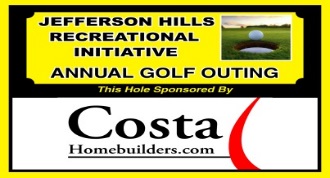 Donations for Raffle Prizes are Appreciated!Checks Payable to:Jefferson Hills Recreational InitiativeFor More Info Contact:Brian Konick (412-638-7540, briankonick@gmail.com)Dave Reinhart (412-973-3217, dreinhart@adventcom.com)Tom Bucy (412-965-5907, tbucy20@comcast.net)Bill O’Brien (412-527-9573, wobrien3055@comcast.net)BJ Pugh (412-901-7330, pughbj20@verizon.net) JHRI Thanks You for your Support!